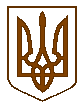 УКРАЇНАЧЕРНІГІВСЬКА МІСЬКА РАДАВИКОНАВЧИЙ КОМІТЕТР І Ш Е Н Н Я22 грудня 2014 року 									№ 359Про тарифи на послуги теплопостачання в м. ЧерніговіВідповідно до підпункту 2 пункту «а» статті 28 Закону України «Про місцеве самоврядування в Україні», статей 7, 31 Закону України «Про житлово-комунальні послуги», рішення Чернігівської міської ради від 30 березня 2004 року «Про порядок перегляду тарифів на житлово-комунальні послуги в м. Чернігові» (11 сесія 24 скликання), постанови Кабінету Міністрів України від 1 червня 2011 року № 869 «Про затвердження Порядку формування тарифів на виробництво, транспортування, постачання теплової енергії та послуги з централізованого опалення і постачання гарячої води» виконавчий комітет Чернігівської міської ради вирішив:1. Суб’єктам господарювання, які здійснюють виробництво, транспортування та постачання теплової енергії у м. Чернігові, ліцензування діяльності яких не належить до повноважень Національної комісії, що здійснює державне регулювання у сферах енергетики та  комунальних послуг, тарифи на послуги з централізованого опалення та централізованого постачання гарячої води для розрахунків з населенням встановити у розмірі, встановленому для ПАТ «Облтеплокомуненерго» для населення.2. Приватному підприємству «Спеціальна енергетична компанія» для розрахунків з бюджетними установами та іншими споживачами встановити:– тариф на послугу з централізованого опалення в розмірі 1626,59 грн./Гкал;– тариф на послугу з централізованого постачання гарячої води в розмірі 78,65 грн./м куб. Єдиний податок в тарифах враховано.Ці тарифи вводяться в дію з 8 січня 2015 року.3. Дочірньому підприємству «Агентство «Новий формат» для розрахунків з бюджетними установами встановити: – тариф на теплову енергію в розмірі 1602,85 грн./Гкал. Податок на додану вартість в тарифі враховано.Цей тариф вводиться в дію з 8 січня 2015 року.4. Чернігівському національному технологічному університету:4.1.  Для розрахунків з бюджетними установами та іншими споживачами встановити: – тариф на послугу з централізованого опалення в розмірі 1541,17 грн./Гкал;–  тариф на послугу з централізованого постачання гарячої води в розмірі 74,53 грн./м куб. Податок на додану вартість в тарифах враховано.Ці тарифи вводяться в дію з 8 січня 2015 року.4.2. Для гуртожитку Чернігівського національного технологічного університету тарифи на централізоване опалення та централізоване постачання гарячої води встановити на рівні планової собівартості: – тариф на послугу з централізованого опалення в розмірі 365,34 грн./Гкал;– тариф на послугу з централізованого постачання гарячої води в розмірі 21,38 грн./м куб.Податок на додану вартість в тарифах враховано.Ці тарифи вводяться в дію з 8 січня 2015 року.5. Вважати таким, що втратило чинність рішення виконавчого комітету міської ради від 20 грудня 2010 року № 301 «Про тарифи на послуги теплопостачання» зі змінами і доповненнями.6. Відділу зв’язків з громадськістю міської ради (Кравченко М. О.) та комунальному підприємству «Редакція Чернігівської міської газети Чернігівські відомості» (Мокроусова І. М.) забезпечити оприлюднення цього рішення у десятиденний термін.7. Це рішення набуває чинності з моменту оприлюднення.8. Контроль за виконанням цього рішення покласти на першого заступника міського голови Миргородського  М. М.Міський голова 									О. В. СоколовЗаступник міського голови -керуючий справами виконкому 						С. Г. Віхров